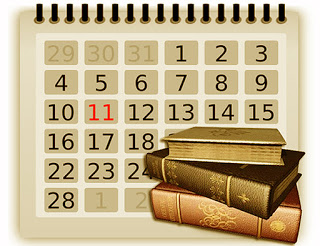 СЕНТЯБРЬ🌂1 сентября - День знаний1 сентября – 145 лет со дня рождения американского писателя Эдгара Берроуза (1875-1950)2 сентября – 85 лет со дня рождения актера театра и кино Валентина Гафта (1935)4 сентября – 45 лет с выхода в эфир первой передачи телевизионного клуба знатоков «Что? Где? Когда?» (1975)5 сентября – Международный день благотворительности7 сентября – 150 лет со дня рождения Александра Куприна (1870-1938)9 сентября – Международный день красоты9 сентября – 90 лет со дня рождения актрисы театра и кино Румянцевой Надежды 13 сентября – День памяти жертв фашизма15 сентября – 130 лет со дня рождения Агаты Кристи (1890-1976)15 сентября – 95 лет со дня рождения актера театра и кино Кирилла Лаврова (1925-2007)19 сентября – День рождения «Смайлика»21 сентября – Международный день мира22 сентября – Всемирный день без автомобиля22 сентября – Всемирный день защиты слонов22 сентября –  120 лет со дня рождения языковеда Сергея Ожегова (1900-1964)24 сентября – 75 лет со дня рождения поэтессы, писателя, переводчицы Ларисы Рубальской (1945)25 сентября – 255 лет со дня рождения композитора Михаила Клеофаса Агинского27 сентября – Всемирный день туризма27 сентября – Всемирный день моря29 сентября – Всемирный день сердца30 сентября – Международный день переводчикаОКТЯБРЬ🌂1 октября – Международный день пожилых людей1 октября – Международный день музыки2 октября – Международный день улыбки3 октября – Всемирный день трезвости и борьбы с алкоголизмом3 октября – 125 лет со дня рождения поэта Сергея Есенина (1895-1925)4 октября – Всемирный день животных4 октября - Международный день учителя (первое воскресенье октября)5 октября – Всемирный день архитектуры9 октября – Всемирный день почты11 октября – Международный день девочек13 октября – 140 лет со дня рождения поэта, писателя, переводчика Саши Чёрного (1880-1932)14 октября – День матери15 октября – Всемирный день чистых рук16 октября – Всемирный день хлеба21 октября – 75 лет со дня рождения актера и режиссера Никиты Михалкова (1945)22 октября – 150 лет со дня рождения писателя Ивана Бунина (1870-1953)23 октября – 100 лет со дня рождения итальянского писателя Джанни Родари (1920-1980)25 октября – Праздник мельников26 октября – Международный день школьных библиотек26 октября – 140 лет со дня рождения поэта, писателя Андрея Белого (1880-1934)26 октября – 95 лет со дня рождения детского писателя Владимира Железникова (1925-2015)28 октября – Международный день анимации31 октября – Международный день Черного моря31 октября – Всемирный день городов31 октября – Международный день экономииНОЯБРЬ🌂7 ноября – День Октябрьской революции7 ноября – Всемирный день мужчин8 ноября – Международный день КВН8 ноября – 120 лет со дня рождения американской писательницы Маргарет Митчелл (1900-1949)10 ноября – Всемирный день молодежи11 ноября – Международный день энергосбережения12 ноября – Всемирный день качества12 ноября – 85 лет со дня рождения Людмилы Гурченко (1935-2011)13 ноября – Международный день доброты13 ноября – Международный день слепых13 ноября – 170 лет со дня рождения английского писателя Роберта Стивенсона (1850-1894)14 ноября – Всемирный день борьбы с диабетом14 ноября – День кузнеца15 ноября – День вторичной переработки17 ноября – Международный день студентов19 ноября – Международный день отказа от курения (третий четверг месяца)20 ноября – Всемирный день ребенка21 ноября – Всемирный день телевидения22 ноября – День сыновей22 ноября – 310 лет со дня рождения композитора, органиста Вильгельма Фридемана Баха (1710-1784)26 ноября – 90 лет со дня рождения Владимира Короткевича  (1930-1984)28 ноября – 140 лет со дня рождения поэта и драматурга Александра Блока (1880-1921)28 ноября – 105 лет со дня рождения поэта, прозаика и драматурга Константина Симонова (1915-1979)29 ноября – 115 лет со дня рождения писателя Гавриила Троепольского (1905-1995)30 ноября – 185 лет со дня рождения американского писателя, сатирика Марка Твена (1835-1910)ДЕКАБРЬ❄️1 декабря – Всемирный день борьбы со СПИДом3 декабря – Международный день инвалидов5 декабря – 200 лет со дня рождения поэта, переводчика Афанасия Фета (1820-1892)8 декабря – Международный день художника10 декабря – Всемирный день прав человека10 декабря – Нобелевский день10 декабря – Всемирный день футбола15 декабря – Международный день чая16 декабря – 250 лет со дня рождения немецкого композитора Людвига Ван Бетховена (1770-1827)16 декабря– 245 лет со дня рождения английской писательницы Джейн Остин (1775-1817)18 декабря – 85 лет со дня рождения Нины Галиновской (1935)28 декабря – Международный день кино30 декабря – 155 лет со дня рождения английского писателя Редьярда  Киплинга (1865-1936)30 декабря – 115 лет со дня рождения писателя Даниила Хармса (1905-1942)ЯНВАРЬ❄️1 января – Новый год3 января – 85 лет со дня рождения Рубцова Николая (1936-1971), русского поэта 4 января – День Ньютона7 января – Рождество Христово 11 января – Международный день «спасибо»12 января – 145 лет со дня рождения Лондона Джека, американского  писателя 14 января – Старый Новый год14 января – 110 лет со дня рождения Рыбакова Анатолия(1911-1998), русского писателя15 января – День рождение Википедии15 января – 130 лет со дня рождения Мандельштама Осипа (1891- 1938),  русского поэта, прозаика21 января – Международный день объятий24 января – Международный день образования24 января – 70 лет со дня рождения Позднякова Михаила, писателя, переводчика, журналиста24 января – 245 лет со дня рождения Гофмана Эрнста(1776-1822), немецкого писателя, композитора 25 января – День студента27 января – 265 лет со дня рождения Моцарта Вольфганга Амадея (1756-1791), австрийского композитора, музыканта27 января - Международный день памяти жертв Холокоста27 января – 180 лет со дня рождения Куинджи Архипа, русского художника27 января – 130 лет со дня рождения Эренбурга Ильи (1891-1967), русского писателя29 января – 155 лет со дня рождения Ромена Роллана, французского писателя, Нобелевского лауреатаФЕВРАЛЬ❄️5 февраля – 185 лет лет со дня рождения Добролюбова Николая, русского писателя и критика9 февраля – 75 лет лет со дня рождения Зарицкого Эдуарда, композитора12 февраля – 140 лет лет со дня рождения Павловой Анны, русской артистки балета13 февраля – День радио14 февраля – День святого Валентина14 февраля – Международный день дарения книги14 февраля – 85 лет со дня рождения Герман Анны, певицы, композитора15 февраля – День памяти воинов-интернационалистов15 февраля – 115 лет со дня рождения  Джалиля Мусы, татарского поэта 17 февраля – 115 лет со дня рождения Барто Агнии, русской писательницы20 февраля – 95 лет со дня рождения Портновой Зинаиды, участницы подполья и партизанского движения21 февраля – Международный день родного языка23 февраля –  День защитника ОтечестваМАРТ🌷1 марта – Всемирный день гражданской обороны3 марта – Всемирный день писателя7 марта – 80 лет со дня рождения Миронова Андрея, актера театра и кино8 марта - Международный женский день10 марта – 75 лет со дня рождения Гостюхина Владимира, актера театра и кино17 марта – 165 лет со дня рождения Врубеля Михаила, русского художника20 марта – День земли20 марта  - Международный день счастья21 марта – Всемирный день поэзии21 марта – Международный день лесов27 марта – Всемирный день театраАПРЕЛЬ 🌷1 апреля -  День юмора1 апреля - Международный день птиц6 апреля – 180 лет со дня рождения Сурикова Ивана, русского поэта7 апреля -  Всемирный день здоровья12 апреля -  Всемирный день космонавтики12 апреля – 90 лет со дня рождения Дербенёва Леонида, российского поэта15 апреля – 135 лет со дня рождения Гумилева Николая, русского поэта19 апреля – 110 лет со дня рождения Маркова Георгия, русского писателя26 апреля – Международный день памяти жертв радиационных аварий и катастроф (35 лет со дня Чернобыльской трагедии)27 апреля – 70 лет  со дня рождения  Башлакова Михаила, поэтаМАЙ🌷1 мая – 70 лет со дня рождения Ефремова Александра, режиссера театра и кино1 мая - Праздник труда1 мая - Всемирный день Солнца5 мая – 175 лет  со дня рождения Сенкевича Генрика, польского писателя7 мая – 160 лет со дня рождения Робиндраната Тагора, индийского писателя9  мая – День Победы15 мая – Международный день семьи15 мая – 130 лет со дня рождения Булгакова Михаила, русского писателя18 мая – Международный день музеев24 мая - День памяти святых  Кирилла и МефодияКниги-юбиляры - 202145 лет (1976) - Валентин Распутин «Прощание с Матерой».50 лет (1971) - Василий Шукшин «Я пришел дать вам волю».50 лет (1971) - Гавриил Троепольский «Белый Бим Черное Ухо».50 лет (1966) - Михаил Булгаков «Мастер и Маргарита».55 лет (1966) - Эдуард Успенский «Крокодил Гена и его друзья».70 лет (1951) - Джанни Родари «Приключения Чиполлино».85 лет (1936) - Маргарет Митчелл «Унесенные ветром».95 лет (1926) - Рувим Фраерман «Дикая собака Динго, или Повесть о первой любви».110 лет (1911) - Александр Куприн «Гранатовый браслет».130 лет (1891) - Артур Конан Дойль «Приключения Шерлока Холмса».145 лет (1876) - Марк Твен «Приключения Тома Сойера».145 лет (1876) - Николай Некрасов «Кому на Руси жить хорошо».155 лет (1866) - Федор Достоевский «Преступление и наказание».155 лет (1866) - Томас Майн Рид «Всадник без головы».165 лет (1856) - Петр Ершов «Конек-Горбунок».175 лет (1846) - Федор Достоевский «Бедные люди», «Двойник».185 лет (1836) - Александр Пушкин «Капитанская дочка».190 лет (1831) - Николай Гоголь «Вечера на хуторе близ Диканьки».190 лет (1831) - Виктор Гюго «Собор Парижской Богоматери».200 лет (1821) - Александр Пушкин «Кавказский пленник».240 лет (1781) - Денис Фонвизин «Недоросль».295 лет (1726) - Джонатан Свифт «Путешествие Гулливера».420 лет (1601) - Уильям Шекспир «Гамлет».